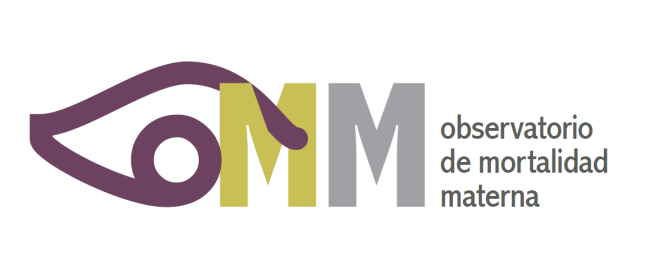 OBSERVATORIO DE MORTALIDAD MATERNA EN MÉXICOPor este medio me dirijo al Secretariado Técnico para externar mi aceptación en formar parte del Mecanismo de Coordinación  del OBSERVATORIO DE MORTALIDAD MATERNA EN MÉXICO, participando en la toma de decisiones sobre su funcionamiento y firmando las iniciativas que a través del mismo se promuevan. (  ) Personal(  ) Institucional (especifique): _________________________En el Grupo de:(  ) Indicadores(  ) Monitoreo de Políticas Públicas(  ) Comunicación y Difusión de resultados(  ) En las reuniones generales firmando las iniciativas que promueva el Observatorio(  ) Firmando los documentos de seguimiento con consentimiento informado(  ) Otro (especifique) _______________________________________________Sin más___________________________Nombre y firmaFecha:___________________